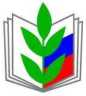 ПРОФСОЮЗ РАБОТНИКОВ НАРОДНОГО ОБРАЗОВАНИЯ И НАУКИРФ(общероссийский профсоюз образования)КРАСНОДАРСКАЯ КРАЕВАЯ ТЕРРИТОРИАЛЬНАЯ ОРГАНИЗАЦИЯ СОЧИНСКАЯ ГОРОДСКАЯ ТЕРРИТОРИАЛЬНАЯ ОРГАНИЗАЦИЯСтатистический отчет первичной профсоюзной организации на 01.09.2016 г Муниципальное дошкольное образовательное бюджетное учреждение детский сад	общеразвивающего	вида	№	139	г.СочиКоличество работающих в образовательном учреждении (без совместителей) 40 Из них членов профсоюза: 40 В том числе количество временно неработающих: 10 декретный отпуск:  по уходу за ребенком: 10 длительный до года: нет Из них членов Профсоюза: 10 Количество совместителей: нет Количество совместителей, уплачивающих членские профсоюзные взносы: нет Количество заявлений о безналичном удержании взносов: 40 Количество заявлений о выходе из Профсоюза: нет Движение работников в образовательном учреждении: увольнение из отрасли нет переход в другие учреждения отрасли нет уход на пенсию нет Поставлено на профсоюзный учет при переходе на работу в другое учреждение отрасли нет Принято в Профсоюз, всего: 4 в том числе вновь пришедших на работу 4 работавших в образовательных учреждениях и не состоявших в Профсоюзе нет Количество неработающих пенсионеров нет Количество снявшихся с профсоюзного учета нетПредседатель п / к	/Барчан	К.Х./Бухгалтер, производящий расчет зарплаты/ /